WORKPLACE 10 – UNIT 3 – SURFACE AREA AND VOLUMEVocabulary: Unit 3capacitysurface areavolumeAREAIn geometry, area refers to the measure of a region. It is ALWAYS in square units – cm2, in2, m2, etc. The area of a geometric figure is the number of square units needed to cover the interior of that figure. The following formulas are used to find area. These formulas are also provided for you on a single sheet as a handout.In equations, the symbol for area is a capital a  A.Rectangle: A rectangle has 4 right angles, with opposite sides equal in length. Area for a rectangle is the length (or base) times the width (or height). Both terms are used depending on author.A = l × w    or    A= b × hExample:	A = l × w 	    							         6 m						15 mSquare: In a square, all the sides have the same length. The 4 angles are all right angles. The area is the side times side, or side squared.A = s × s    or    A= s2Example:	A= s2	    						       7 cm						   7 cmParallelogram: A parallelogram is a 4 sided figure that has opposite sides equal in length. The 4 angles are NOT right angles. It looks like a rectangle that has been pushed over. The area is base times the height. The height is always perpendicular (at right angles or 900) to the base. A= b × hExample:	A = b × h				        9 mm					14 mmTrapezoid: A trapezoid is a 4 sided figure that has one pair of opposite sides parallel and the other pair of opposite sides not parallel. The area is the average of the parallel sides (often the top and base, usually called a and b), times the height.A= (a + b) × h    which means   (a + b) ÷ 2 × h          2Example:								5 cmA= (a + b) × h2							  8 cm									9 cm	Triangle: A triangle is any 3 sided figure. It can have any other combination of angles. The area is base times the height divided by 2. The height is always perpendicular (at right angles or 900) to the base.A= (b × h)      which means       A= b × h ÷ 2Example:A= b × h ÷ 2	    						  9 cm							6 cmThese are other shapes of triangles that still follow this formula. 	5 cm								   5 in		   4 cm					9 inCircle: In a circle, there are no “sides”. So the area is calculated using the length of the radius in the following formula. Remember, the radius goes from the centre of the circle to touch the circle at any place. Use the π button on your calculator. A = πr2   which means A = π × r × rExample:	A = πr2							     r = 6 cmIf given the diameter, divide that number by 2 before calculating the area because the radius is half the length of the diameter.	r = d ÷ 2							      d = 18 in	A = πr2This page summarizes the formulas for the 2-D shapes discussed previously.			  l						s	 	    A = l × w 		     w			     A = s2	     s		   Rectangle					      Square			  b						a	        h        A = b × h				   A = (a + b) × h								h	   2									b	        Parallelogram					  Trapezoid			    A= (b × h)				A =  πr2				   2		  h							     r		     b								     Circle		TriangleASSIGNMENT 1 – Calculating Area of 2D ShapesFor each of the following, name the shape and calculate its area. Write the formula for your calculations as part of your answer. DON’T FORGET THE UNITS!1)				       6.2 cm		5.7 cm2) 		67 m3)		    25 mm		15 mm		    35 mm4)		17 in					11 in5) 		        7.9 m			9.6 m6) 		5.3 ft7)   8.1 cm		4.9 cm8) 		          3.5 mm		   7.7 mmCalculating THE Area of 2D COMPOSITE FIGURESA composite figure is an irregular shape that can be broken into two or more smaller, regular shapes. In order to find the area of a composite 2-D shape, you need to find the areas of regularly shaped parts that make it up, and then add those areas together. There are often different ways to break up an irregular shape. These solutions present just one way to solve the problems.Example: Calculate the area of the figure below.			        2.5 mm					  2.2 mm		      9.9 mm				    4.9 mm						     3.7 mmSolution: The figure above can be broken into a triangle and two rectangles. The individual areas of these shapes are calculated and added together.ASSIGNMENT 2 – CALCULATING AREA OF COMPOSITE 2D FIGURES1) In the irregular figures below, draw lines to show one way to separate the figures into smaller regular shapes. You do not need to calculate the area of these figures.2) Show four possible ways to divide the irregular figure below into regular shapes to be able to calculate its area. Then choose one method, show all your measurements, and calculate the total area.		4.7 m				    4.5 m		   2.9 m		2.3 m    5.9 m					     5.3 m			10.5 m3) Calculate the area of the following figures.a) 	  8 ft		   7 ft		       6.5 ft			          5 ftb) 		    6.8 cm    3.4 cm		        8.6 cmc) 			          25 cm		16 cmAssignment:  Area worksheet MORE AREAWhen completing area calculations between units, it is best to change the linear dimensions to the new unit before calculating the area.Example: Kuldeep must tile a floor that measures 4.4 m by 3.8 m. a) What is the area he must cover in square inches? 	First, change the dimensions of the floor into inches.		4.4 m ÷ 0.3048 = 14.43 ft × 12 = 173.16 in		3.8 m ÷ 0.3048 = 12.46 ft × 12 = 149.51 in	Area (floor)= 173.16 × 149.51 = 25 889.15 in2  25 889 in2	b) The tiles are 9” by 9”. How many full tiles will he need?	First, find the area of the tiles.		Area (tile) = 9” × 9” = 81 in2	Next, divide the area of the floor by the area of the tile.		25 889 in2 ÷ 81 in2 = 319.62 tiles  320 tilesSometimes, area must be changed from one square unit to another. This must be done carefully!Consider the square to the right. It has side lengths of 10 mm or 1 cm. When finding the area of this face, we could use either measurement.	Area 	= s × s		= 10 mm × 10 mm		= 100 mm2								10 mm = 1 cm	But the following is also true	Area 	= 1 cm × 1 cm		= 1 cm2 	Therefore, 1 cm2 = 100 mm2 When converting between cm2 and mm2, this must be observed. The following are also true based on this example.			1 m2 = 10 000 cm2			1 yd2 = 9 ft2		1 km2 = 1 000 000 m2		1 ft2 = 144 in2These are important conversions to know ASSIGNMENT 3 – MORE AREA 1) Leonard is laying grass in a yard measuring 38 ft by 20 ft. What is the yard’s area in square yards? Change the feet to yards first! (Round answers to two decimal places)2) Suzanne needs to buy grass seed for the park. The park is 150 m by 210 m. Grass seed is sold by the square foot. How many square feet are in the park? Change the metres to feet first! (Round all answers to closest whole number)3) A room measures 12’8” by 10’9”. Carpeting costs $45.98/m2.a) Change these measurements to metres. Round all answers to 2 decimals.b) What is the area of this room in square metres? Round answer to 2 decimals. b) What is the cost of the carpeting for this room?what is a Prism?A prism is a three-dimensional object with ends that are called bases, and sides that are called lateral faces. On every prism, the ends are parallel and congruent (the same size) while the sides are parallelograms.If a prism is a right prism, the sides are perpendicular to the bases and the lateral faces will be rectangles (remember a rectangle is a special parallelogram). A Kleenex box is a right prism – a right rectangular prism that meets these conditions. If the lateral faces are not perpendicular to the bases, the prism is called an oblique prism and the sides will be parallelograms.A prism is named by two factors: whether it is a right prism or an oblique prism and the shape of its base.Example: Name the following prisms.   b) Solution: ASSIGNMENT 4 - PRISMSComplete the following table to help you name the following prisms.1) 							2)3) 							4) 5) 							6) Nets of Prisms A net (in the geometry sense) is a two-dimensional pattern that can be folded to form a three-dimensional shape. If you think of a pizza box or a box for photocopy paper, they are one piece of cardboard that has been folded into the shape of a right, rectangular prism.Nets of prisms are useful when calculating the surface area of that prism. If you opened the prism out and laid it flat, it would produce the net. Then it is easier to calculate the area of all the faces to get the total surface area of that prism.In this section, we will look at what the nets of different prisms look like and deal with learning about calculating the surface area in the next section.Example: Given the following prism, what would a net look like if it was made from one piece of cardboard?			           10 mm				10 mm					40 mm			 10 mmSolution: The prism can be cut along the edges where the base meets the sides, with the exception of the bottom. This will produce a net like this: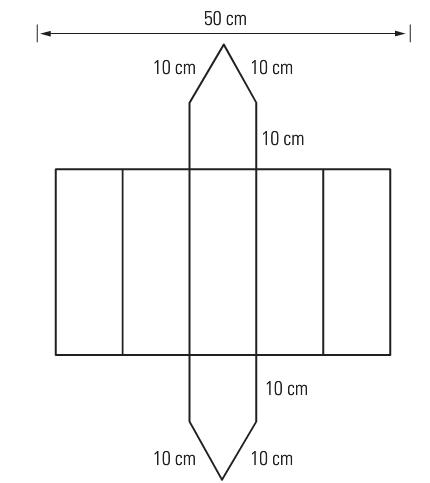 There are often many nets that can be produced that can be re-assembled to make a prism. This is only one of the possibilities. Be careful however, that a net you produce can be put back to make the prism desired. Not always can this be done!ASSIGNMENT 5 – NETS OF PRISMS1) Draw nets for each of the following prisms. Label the side lengths. Drawings do NOT need to be to scale.a)    8 in					8 in		     20 inb) 	           25 cm	    5 cm2) The net for a right octagonal prism was drawn by two students as shown below. Which is the correct net? Explain your answer.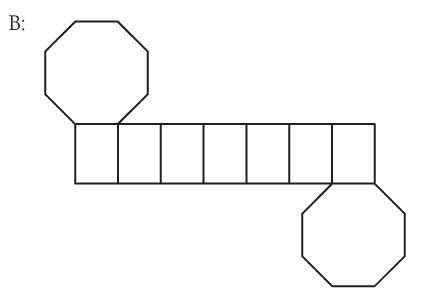 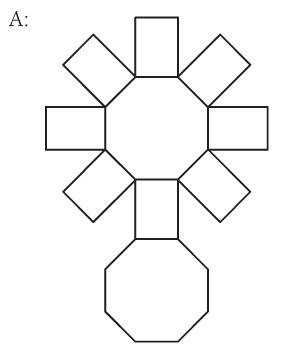 Quiz next classAssignment: What did the Taxi Driver say About His Daughter?SURFACE AREAThe surface area of a three-dimensional object is the area of the entire outer surface. Just as area is expressed in square units, surface area is also ALWAYS expressed in square units; – cm2, in2, m2, etc. For all prisms, drawing a net, finding the area of each part of the net, and adding these values together will always find the surface area. Some prisms have specific formulas that can be used to calculate the surface area.Example 1: Draw a net for the right rectangular prism below and calculate the surface area.			   4.5 m						3.8 m				      5.7 mSolution: Draw the net, label all the dimensions, and find the area of each part. Add the areas together to get the surface area.Alternate Solution: A formula exists for surface area of a right rectangular prism. Draw the net and then use the formula to calculate the surface area.SA = 2lw + 2lh + 2wh	ASSIGNMENT 6 – SURFACE AREA OF PRISMS USING NETSFor the following prisms, draw a net and use it to calculate the surface area.1)         27 cm	11 cm		      16 cm2) 	         10 in.      18 in.			8 in.	   6 in.SURFACE AREA OF CYLINDERS AND SPHERESA cylinder is like a prism but its bases are circles. To find the surface area of a cylinder, you need to find the area of the two circles and the area of the side between them – the lateral face. It is easy to see how to do this by drawing a net of a cylinder. 									     C									top	circumference, C								      radius, r									          h			  height, h							    base	     rFrom this net, you can see that the cylinder is made up of 2 circles and the lateral face which is a rectangle. The length of the rectangle is the circumference of the circle, and the width of the rectangle is the height of the cylinder. To calculate the surface area of a cylinder, calculate these parts and add them together.Example 1: Calculate the surface area of a cylinder that has a radius of 9 cm and a height of 25 cm, as shown below.				9 cm				 25 cmSolution: NOTE: The formula for surface area of a cylinder is:		SA = 2πrh + 2πr2A sphere is like a ball. All points on a sphere are the same distance from the centre. It is not possible to draw the net of a sphere, and thus we simply use a formula to calculate its surface area. The surface area depends on the radius of the sphere.The formula for surface area of a sphere is:		SA = 4πr2 								rExample 2: Calculate the surface area of the following sphere.			5.2 cmExample 3: If a ball has a surface area of 3500 mm2, what is the radius of this ball?ASSIGNMENT 7 – SURFACE AREA OF CYLINDERS AND SPHERES1) Draw a net and use it to find the surface area of a pipe that has a radius of 15 cm and is 75 cm long.2) Find the surface area of a cylindrical pop can that is 37 cm tall and has a diameter of 8 cm.3) A sphere has a radius of 7.6 m. What is its surface area?4) Find the radius of a sphere with a surface area of 6700 m2.5) A hemisphere is half a sphere. What is the surface area of a hemisphere with a radius of 28.4 mm?SURFACE AREA OF PYRAMIDS AND CONESA pyramid is a three-dimensional object with a base that is a regular polygon and lateral sides that are triangles. The triangles join the base along one side, and meet at a point called an apex. In a right pyramid, the apex is directly above the centre of the base. The net of a pyramid is made up of the base and as many triangles as there are sides on the base.Example 1: Find the surface area of the square-based pyramid shown below.            15 cm			       20 cm	     20 cmSolutionExample 2: Find the surface area of the square based pyramid shown below.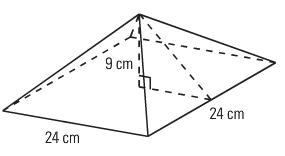 Solution: In this pyramid, the slant height of triangles is not given. Instead the height of the overall pyramid is given. In order to calculate the surface area, the slant height must first be calculated. To do this, use the right angle triangle inside the pyramid and Pythagorean Theorem in order to calculate the slant height.Continued on the next page.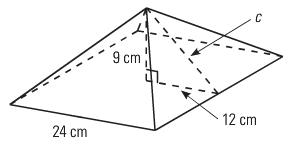 	     9 cm	      c		       12 cmPythagorean Theorem states: c2 = a2 + b2A cone is like a pyramid except that it has a circular base. The net of a cone is a circle for the base (or top depending on the orientation) and a sector of a different large circle.		 s	h			  rThe surface area of the side or lateral region of a cone is calculated using a formula. The components of the formula are the radius of the base of the cone, and the slant height of the cone as shown above.The area of the base of the cone is calculated using the formula for a circle.Thus the entire formula for calculating the surface area of a cone is:	SA = πrs + πr2Example 3: Calculate the surface area of the cone shown below.	     18 cm			5 cmSolution: Example 4: Calculate the surface area of the cone shown below.	  14.6 m			  r		    15.8 mSolution: The slant height is not given so it must be determined using Pythagorean Theorem. Also, the diameter is given as 15.8 m so the radius is half that size: 15.8 ÷ 2 = 7.9 m.ASSIGNMENT 8 – SURFACE AREA OF PYRAMIDS AND CONES1) Find the total surface area of the square-based pyramid shown below.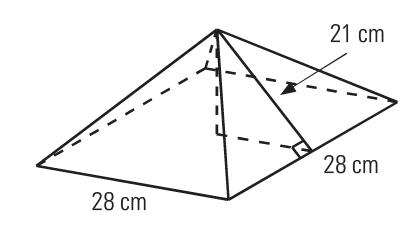 2) Calculate the slant height, and then the surface area of the pyramid below.						height, h = 12 cm	12 cm				          18 cm		18 cm3) The surface area of this square-based pyramid is 680 m2. The side lengths are 16 m. What is the height, h, of the pyramid? Hint: subtract the area of the base and work from there.	   h				16 m	    16 mCalculate the surface area of the cone shown below.4)	  25 cm         67cm5)         78 mm	          88 mm6) 	        22.5 m			   18 mAssignment: Worksheet D-66 and D-55QuizThis page summarizes the formulas for the surface area used in this unit.	   Right Rectangular Prism			      Cube	     SA = 2lw + 2lh + 2wh			    SA= 6s2		     r								      r			h	     Cylinder					      SphereSA = 2πrh + 2πr2				     SA = 4πr2     s				   s	 h		       h								   r			       b		bSquare Based Pyramid			      Cone      SA = 2bs + b2			        SA = πrs + πr2  RECALL: VOLUMEThe volume of an object is the amount of space it occupies. There are specific formulas used to find the volume of different geometric solids. In this course, only the volume of rectangular solids will be studied. Just as area is expressed in square units, volume is ALWAYS expressed in cubic units; – cm3, in3, m3, etc.In equations, the symbol for volume is a capital v  V.Example 1: Calculate the volume of the rectangular solid below.Solution: Use the correct formula (V = l × w × h) and solve.Volume is calculated by multiplying length times width times height. V = l × w × h	V = l × w × h			  12 m								6 m					15 mExample 2: Bob runs a landscaping business. He needs to cover a garden that is 10.8 m by 9.5 m with 10 cm of topsoil. a) What is the volume of topsoil he needs? b) If soil costs $18.75/m3, and Bob must buy whole m3, how much will it cost Bob?Solution: 	a) Calculate the volume needed. To do this, convert the depth of the topsoil from centimetres to metres and then calculate the volume for the garden.		b) Calculate the cost of this volume of topsoil.As with square units, cubic units for volume can be converted within a measurement system – metric or imperial. To convert within a system, like m3 to cm3, or in3 to ft3, first change the original linear units to the desired unit and then calculate the volume in the new units.Example 1: A bale of hay measures 15” by 24” by 36”. What is the volume of a bale of hay in cubic inches and cubic feet?Solution:	1) Calculate the volume in cubic inches.	2) Change the dimensions from inches to feet.	3) Calculate the volume in the new units.Example 2: An aquarium is 17 cm wide and 35 cm long. If it is filled 23 cm deep, what is the volume of the water in the aquarium in cm3 and m3?Solution:	1) Calculate the volume in cubic centimetres.	2) Change the dimensions from centimetres to metres.	3) Calculate the volume in the new units.If you are given the volume without the individual dimensions, use the following concept to convert between measurements. Consider the cube to the right. It has side lengths of 10 mm or 1 cm. When finding the volume of this cube, we could use either measurement.Volume = s × s × s	V = 				OR 	V =					10 mm = 1 cmThe following are also true based on this example.		1 yd3 = 27 ft3		1 yd3 = 46 656 in3		1 ft3 = 1728 in3ASSIGNMENT 9 – VOLUME 1) Calculate the volume as indicated.				        18 in				      24 in		30 in	a) in cubic inches – in3			b) in cubic feet – ft32) A box 3 in. × 4 in. × 6 in. is filled with paper clips. Will the contents of this box fit into a cube that has sides of 4 in. each? Hint: find the volume of each box.3) The volume of Samantha’s hockey bag is 8288 cubic inches (in3). What is the volume in cubic feet (ft3), to the nearest whole cubic foot? (Use the conversion from the bottom of the previous page.)4) Ryan is using a wheelbarrow that holds 3 cubic feet of soil. 	a) How many cubic yards will his wheelbarrow hold? (Use the conversion from the bottom of previous page.)b) If Ryan takes 32 loads with his wheelbarrow, how many cubic yards of soil will he move?CAPACITYCapacity is the maximum amount that a container can hold. It is related to volume in that the capacity of a container can be the volume of the container. But capacity is most often used with liquid measurements.In the metric system of measurement, the base unit for capacity is the litre, L. We commonly use milliletres to measure capacity, too, and this is abbreviated mL. One litre equals 1000 mL. One mL also equals one cubic centimetre (cm3), but when using capacity, this is abbreviated as “cc” rather than “cm3”.				1 L = 1000 mL				1 L = 1000 cm3 (cc)				1 mL = 1 cm3 (cc)In Imperial Units, capacity is measured in gallons, quarts, pints, cups, and fluid ounces. These relationships are detailed below.			1 gallon = 4 quarts (qt)			1 quart = 2 pints (pt)			1 pint = 2 cups (c)Now it gets a bit confusing. There are two different sizes for a gallon: a British (UK) gallon and an American (US) gallon. A British gallon (UK) is approximately 4.5 L.An American gallon (US) is smaller. It is approximately 3.8 L.	3.38 fl oz (US) = 100 mL	       1 gal (US) = 3.8 L  or  0.26 gal (US) = 1 L	3.52 fl oz (UK) = 100 mL	       1 gal (UK) = 4.5 L and 1 gal (UK) =  1.2 gal (US)Other liquid relationships used for recipes include the following but they will not be used in this course.			1 teaspoon (tsp) = 5 mL			1 tablespoon (tbsp) = 15 mL			1 fl oz = 2 tablespoons (tbsp)			1 tablespoon (tbsp) = 3 teaspoons (tsp)			1 cup = 250 mLExample 1: Convert the following measurements:a) 525 mL into fl oz (UK)		b) 6.18 gal (US) into quartsc) 5 fl oz (US) into mL		d) 25 L into gal (US)Solution: Use proportions and the proper conversions to make accurate calculations.a)While this is a relatively easy conversion, if you get in the habit of setting these problems up like this, you will not run into difficulty when they get more complicated.b)c)    d) 	Example 2: Convert the following measurement:	1675 mL into quarts (US)Solution: Use proportions and the proper conversions to make accurate calculations. Some conversions take 2 or more steps. This conversion requires the changes of mL to L and then L to qt (US).ASSIGNMENT 10 – CAPACITY 1) Convert the following measurements. USE THE DATA PAGES FOR CONVERSIONS. Show your work below each question.a) 675 mL = _______________ fl oz (US)	b) 56 fl oz  = ______________ qt c) 6.7 gal (US) = _______________ L		d) 3 L = _______________ qt (US)e) 1550 mL = _______________ fl oz (UK)	f) 8 qt (US) = _______________  L2) My gas tank holds 45 L. If I fill up in Washington State, how many American gallons will my tank hold?3) If I were to fill up my gas tank in London, England, how many UK gallons of gas would my 12 gal (US) tank hold?4) Convert the measurement. Show your work!a) 30 fl oz (UK) to mL	b) 62.5 fl oz (US) to mL	c) 25 gal(UK) to gal (US)VOLUME AND CAPACITY OF PRISMSThe volume of a prism is found by multiplying the area of the base by the height of the object. This formula is the same for prisms and cylinders, even if the prism is oblique. In that case, the height just has to be perpendicular to the base.Example 1: Calculate the volume and capacity of the rectangular prism below.			  12 cm		             6 cm	       15 cm  V = Abase × h  V = l × w × hExample 2: Calculate the volume and capacity of the following triangular prism.	            3 ft.		   4 ft.                 2 ft..   V = Abase × h  V = (b × h ÷ 2) × hNote that in the formula (b × h ÷ 2), the b and h refer to the base and height of the triangular face NOT the prism itself. To avoid this confusion, often these two lengths are referred to as “a” and “b”.Capacity = Example 3: A rectangular prism has a square base with sides that are 12 cm long. If the volume of the prism is 2304 cm3, what is the height of the prism?Solution: Use the formula for volume of a rectangular prism and solve for h.V = Abase × hV = l × w × hASSIGNMENT 11 – VOLUME AND CAPACITY OF PRISMS1) Calculate the volume and capacity of the following prisms.a) A rectangular prism with a base of 17.5 cm by 13.2 cm and the height is 18.8 cm.b) A rectangular prism with a square base with sides of 2.75 ft, and a height of 5.8 ft.2) A rectangular prism has a base of 6.9 cm by 8.8 cm. If the volume is 212.5 cm3, what is the height of the prism? Answer to one decimal place.3) One rectangular prism has dimensions of 8 mm by 12 mm by 20 mm. A second prism has a base of 32 mm by 6 mm. What must the height of the second prism be so their volumes are the same?4) A hole 18 m by 8 m by 5 m is being dug in a backyard to make a swimming pool. A dump truck can only carry 12 m3 of dirt. How many trips will the truck have to make to remove the dirt for the pool?VOLUME AND CAPACITY OF CYLINDERS AND CONESThe volume of a cylinder is calculated using the general formula for the volume of a prism: V = Abase × h. In a cylinder, the area of the base is the area of a circle: πr2. So the formula for volume of a cylinder combines these two formulas to make:		V = πr2hExample 1: A cylinder has a radius of 5.3 cm and a height of 14.8 cm. Calculate its volume and capacity.Solution: Use the formula for volume to calculate the volume. Then use the conversion to calculate the capacity.		V = πr2hCapacity = The volume of a cone is equal to  of the volume of a cylinder with the same base and height. The volume is calculated using the following formula: 	V =  × Abase × hFor a cone, the formula is:    V =  πr2h	    or    V = 1 ÷ 3 × π × r2 × hExample 2: A paper cup is shaped like a cone. It has a radius of 5 cm and a height of 8 cm. Calculate its volume and capacity.	Capacity:ASSIGNMENT 12 – VOLUME AND CAPACITY OF CYLINDERS AND CONES1) Calculate the volume and capacity of a cylinder with a radius of 27 cm and a height of 45 cm.2) A large cylinder has a capacity of 4.25 L. If the cylinder has a diameter of 13 cm, what is the height of the cylinder?3) Find the volume of a cone with a radius of 5 inches and a height of 14.5 inches.4) A cone has a radius of 15 mm and a volume of 5890.5 mm3. What is the height of this cone?5) Which has a greater volume – a cylinder with a radius of 2.5 cm and a height of 16.7 cm or a cone with a diameter of 4 in. and a height of 6 in.? Hint: 1 inch = 2.54 cm.Assignment: Fascinating Facts SheetVOLUME AND CAPACITY OF PYRAMIDS AND SPHERESThe volume of a pyramid is directly related to the volume of a prism with the same base and height. The pyramid relates to this prism in that it is only one third the size of the prism. The formula used to calculate the volume of a pyramid is:	 V =   Abase × hFor a rectangular pyramid, the formula is:    V =  lwh    or    V = 1 ÷ 3 × l × w × hExample 1: Calculate the volume and capacity of the pyramid shown below. 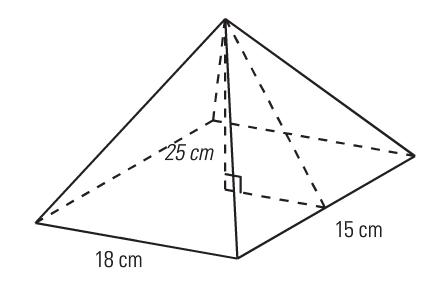 Solution: Use the formula to calculate the volume of the pyramid.V = 1 ÷ 3 × l × w × hSince 1 L = 1000 cm3, divide the volume by 1000 to get the capacity in litres.Capacity = If given the slant height instead of the height of the pyramid, the height can be calculated using Pythagorean Theorem as in previous assignments.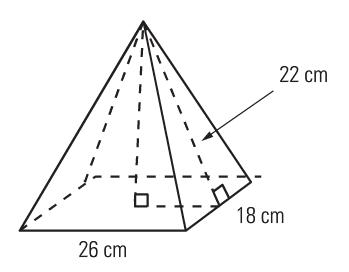 			    b	     22 cm			         13 cmThis is the height of the pyramid that can now be used to calculate the volume.The volume of a sphere is calculated using a formula as well. It is:		V =  πr3Another way of writing this formula that is a little easier to cork with when calculating the volume is:		V = 4 ÷ 3 × π × r3 When using these formulas, do all the calculating at one time without rounding between steps.Example 2: A tennis ball has a radius of 4 cm. What is the volume and capacity of the tennis ball?Solution: Use the formula for volume to calculate the volume. Then use the conversion to calculate the capacity.		V = 4 ÷ 3 × π × r3 	1000 cm3 = 1 L or 1000 mLCapacity: ASSIGNMENT 13 – VOLUME AND CAPACITY OF PYRAMIDS AND SPHERES1) Calculate the volume of the following pyramids.a) 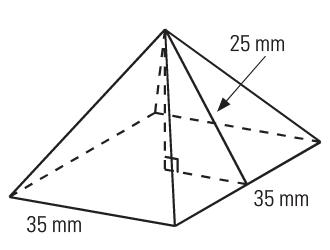 b)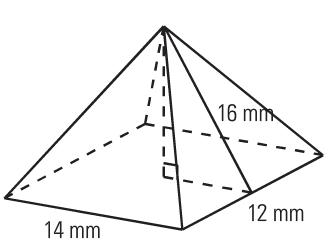 2) Calculate the volume of the pyramid and the prism below. What is the difference in their volumes?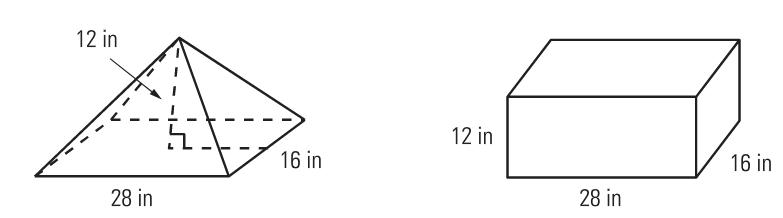 3) Find the volume and capacity of the Omnimax Theatre at Science World which is almost a sphere with a radius of 25 m. (Hint: 1m3 = 1000 L)4) What is the capacity, in gal (US), of a water tower shaped like a sphere with a diameter of 28.4 feet? Remember, 1 ft3 = 7.48 gal (US).5) Tennis balls are usually sold in containers shaped like cylinders. One such containers holds 3 tennis balls each with a radius of 3.5 cm. What is the volume of one tennis ball, and what is the volume of the container?Assignment: Problem Solving with Volume.This page summarizes the formulas for the volume used in this unit.	   Rectangular Prism			Triangular Prism	    V = Abase × h				   V = Abase × h	     V = l × w × h				  V = (b × h ÷ 2) × h		     r								      r			h	     Cylinder					      Sphere	    V = Abase × h				   V = Abase × h       V = πr2h					     V =  πr3     s				   s	 h		       h								   r			       b		bSquare Based Pyramid			      Cone	    V =  Abase × h				   V =  Abase × h      V =  lwh					   V =  πr2hVOLUME OF COMPOSITE FIGURESAs we did with area and surface area, the volume of composite can be calculated. Unlike surface area though, there is no need to make an allowance for surfaces that sit on top of each other. Simply calculate the volume of each part of the figure and add all these parts together. Example: What is the volume of the figure shown below?	1.0 m					    2.0 m      3.0 m		2.5 mSolution: ASSIGNMENT 14 – VOLUME OF COMPOSITE FIGURESCalculate the volume of the following figures. Show all work. Remember to include units for the final answer. Volume is always in cubic units (cm3, m3, in3, etc.)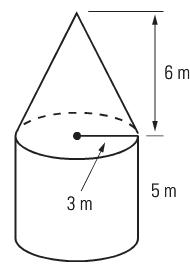 1) 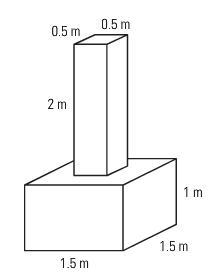 2) 3) 		       18 cm (diameter)		  15 cm4) A jeweler is making a string of pearls. Each pearl is 0.8 cm in diameter. A hole with a 0.9 mm radius is drilled through each pearl. What is the volume of one pearl on the necklace, to the nearest cubic millimetre (mm3)?5) A plumber’s plastic pipe is 4 m long, has an inside diameter of 4.0 cm and an outside diameter of 5.0 cm. What is the volume of the plastic in the pipe?6) A storage container has the shape of a cylinder. At the base of the cylinder is a cone that allows the contents to flow out as show below. What is the volume that the storage container can hold, including the cone? Answer to the closest mm3.18 mm		  15.7 mm		  19.3 mmAssignment: Compound Solids SheetPractice Test Next ClassTest:___________________PrismShape of baseRight or obliqueShape of lateral facesName123456